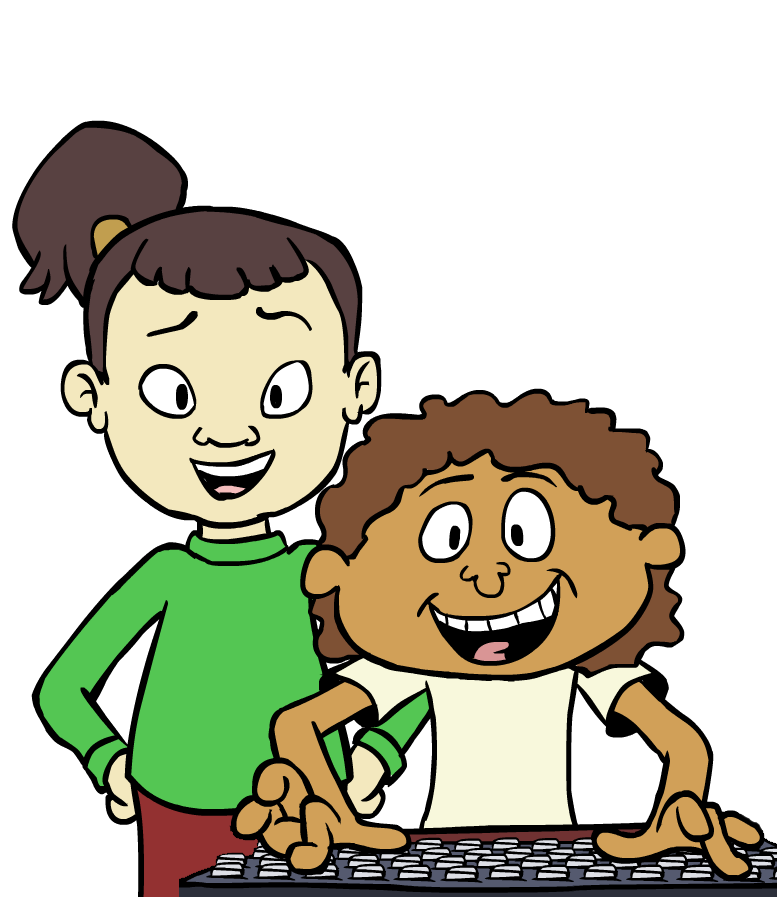 NetSafe Utah Pledge 4-6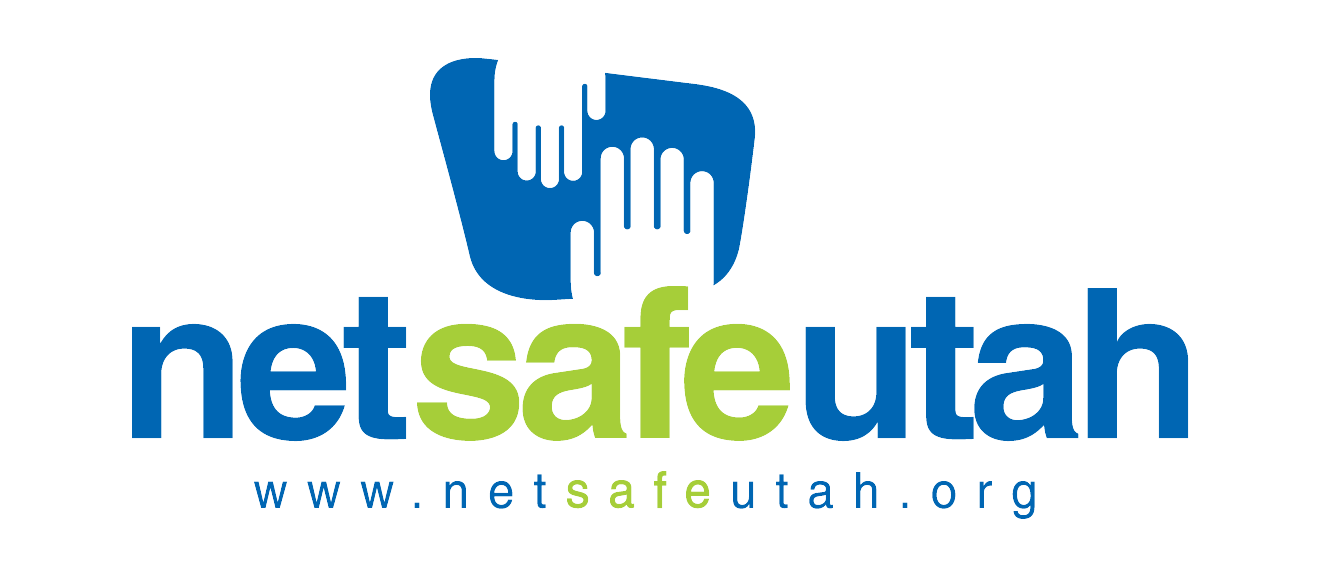 